Муниципальное образовательное учреждение дополнительного образованияЦентр дополнительного образования детейРайонный конкурс профессионального мастерства педагогов«Моя методическая находка»  (Опыт организации занятий внеурочной деятельности) Пленэр «Прекрасные моменты лета»(дети 7-14 лет с родителями)Плешкова Татьяна СергеевнаПедагог дополнительного образованияБрейтово,2023Пояснительная запискаРисование на открытом воздухе при естественном освещении в приятной компании -  очень увлекательное и интересное занятие. Именно поэтому пленэр – одна из форм организации внеурочной деятельности – открывает для ребенка новые горизонты. Рисование с натуры – это творческий процесс. В этом процессе активно развиваются навыки, необходимые для художественной деятельности. Занятия на пленэре эффективно способствуют постановке глаза и руки, развивают визуальное мышление и образную память. Дети учатся работать быстро (пока солнышко не спряталось за тучку), освещение может поменяться.Пленэр - это живописное отображение натуры при естественном освещении, изображение особенностей света, богатства красок предметов на природе в естественной среде. Важная составляющая пленэра – это тесный контакт с красотой живой природы, который духовно обогащает человека. Рисуя на пленэре, необходимо перенести в работу состояние природы, царившее в это время. Фотография может частично передать нужные цвета, воздушную перспективу, но что-то живое, чем был наполнен этот миг, будет отсутствовать. Рисуя по фотографии, нельзя полноценно ощутить настроение, дыхание момента, игру света и тени, движение жизни того самого запечатленного времени. Именно поэтому очень часто пленэрные этюды получаются особенно живые, с характером переданной атмосферы.На свежем воздухе очень часто приходит вдохновение, поэтому пленэр — это лучшее решение для написания прекрасных картин.Цель: знакомство детей с техникой пленэр, правилами работы на пленэре. Задачи:-создать благоприятную атмосферу для работы;- познакомить детей с различными техниками и материалами работы на пленэре;- развивать творческие способности детей во время рисования с натуры.	Форма занятия: пленэр	Технологии: технология индивидуализации обучения, технология дифференцированного обучения.	Методы и приемы: демонстрация, показ, объяснение, анализ	Методическое обеспечение для педагога  и обучающихся (родителей)Список необходимых материалов для работы на пленэре:планшет (в нашем случае планшеты были изготовлены своими руками из картона(А3); акварельная бумага (А3); акварельные краски; палитра; кисти;бутылка с водой;скотч бумажный; тряпочка или влажные салфетки;  простой карандаш; ластик; баночка для воды; стульчик; мыльные пузыри для прекрасных фото и хорошего настроения, конфетки, бутылочка с питьевой водой, головной убор.Образцы рисунков с изображением пейзажей (в том числе пейзажи Брейтовского района), картины известных художников, фото и пейзажи Т.Л. и К.Н. Ловчиковых.Место проведения пленэра: территория Храма Рождества Иоанна Предтечи с.Брейтово (территория выкошена, безопасна)Участники пленэра: педагог дополнительного образования, педагог-психолог службы сопровождения, дети 7-14 лет (опекаемые), их родители.Время работы: 15.30-17.30 (перерыв по необходимости)СодержаниеЗаключениеЛетний пленэр – прекрасный способ для формирования навыков по изображению пейзажа. Дети изучают натуру на свежем воздухе, осваивают тонкости работы над пейзажем. Общаются, рассматривая работы друг друга. В нашем случае мероприятие прошло совместно с родителями, что немаловажно для ребенка. Ведь творческая деятельность сближает.На пленэре важны впечатления! Как для профессионального художника, так и для ребенка, только начинающего рисовать.Дети познакомились с техникой пленэр. Попробовали себя в роли настоящих художников. Рисунки получились реалистичными и очень красочными. Работы нравились детям. Родители хвалили. Дети радовались и гордились, что рисунки похожи на натуру. Все получили заряд позитивной энергии. На пленэре дети могли отдыхать по необходимости, двигаться по территории, рассматривать природу, рисунки своих родителей.С огромным удовольствием ребята выдували мыльные пузыри, наблюдая как играют в них солнечные зайчики! А это добавляло еще больше положительных эмоций. Каждый участник мероприятия получил на память свою работу и унес с собой добрые воспоминания. Литература и интернет-источникиКузин В.С. Основы изучения изобразительному искусству в школе. Пособие для учителей. Изд.2-е, доп. и перераб. М.: «Просвещение», 1977Сокольникова Н.М. Изобразительное искусство: Учебник для уч.5-8 кл.: В 4 ч. Ч.3 Основы композиции. – Обнинск: Титул, 1999. – 80с.: цв.ил.https://www.art-talant.org/publikacii/38848-plener-materialy-plenerahttps://nsportal/ruПриложение 1.Словарь терминовАкцент – в изобразительном искусстве прием подчеркивания цветом, светом, линией или расположением в пространстве фигуры, предмета, детали изображения, на которую нужно обратить внимание.Композиция (от лат. compositio) составление, соединение, сочетание различных частей в единое целое в соответствии с какой-либо идеей. В изобразительном искусстве композиция – это построение художественного произведения, обусловленное его содержанием, характером и назначением.Линия горизонта - это горизонтальная линия, проходящая на уровне глаз. Она меняется в зависимости от нашего местоположения. Например, на одной и той же картине будут разные линии горизонта, если мы смотрим на нее снизу и сверху. Точка схода — это точка, на которой сходятся, удаляющиеся от наблюдателя, параллельные линии.Нюанс – очень тонкий переход от света к тени.Оттенок – изменение цвета натуры под воздействием окружающей среды.Пленэр – это отражение в картине богатства красок и разнообразия естественного освещения, которые дают окружающая атмосфера и солнечный свет.Рефлекс – отражение цветов рядом находящихся предметов.Цветовая гамма – основные отношения цветовых тонов, преобладающие в рисунке.Приложение 2.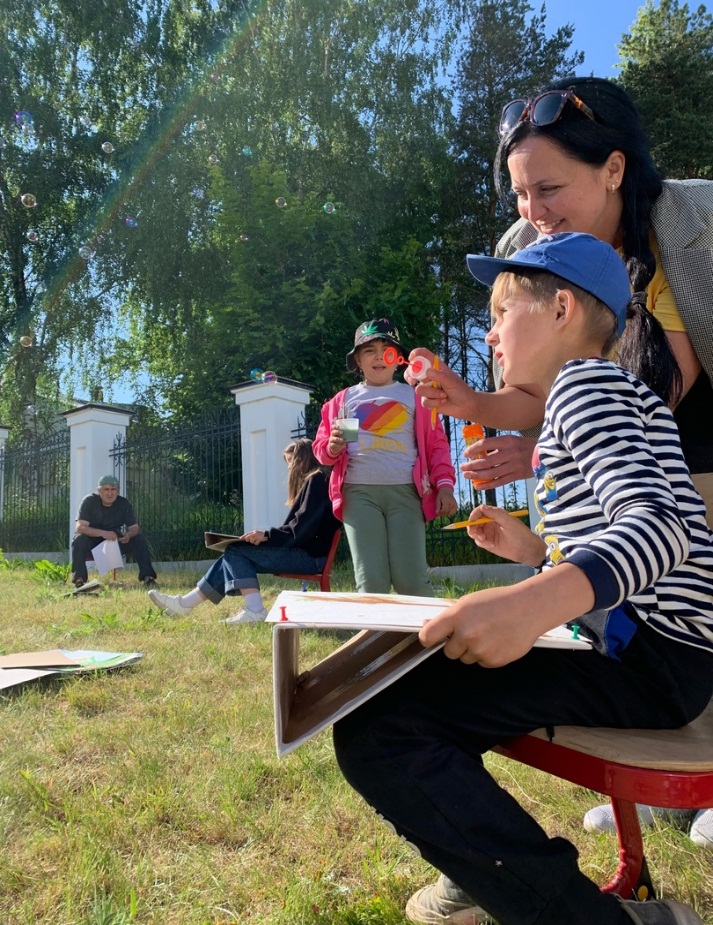 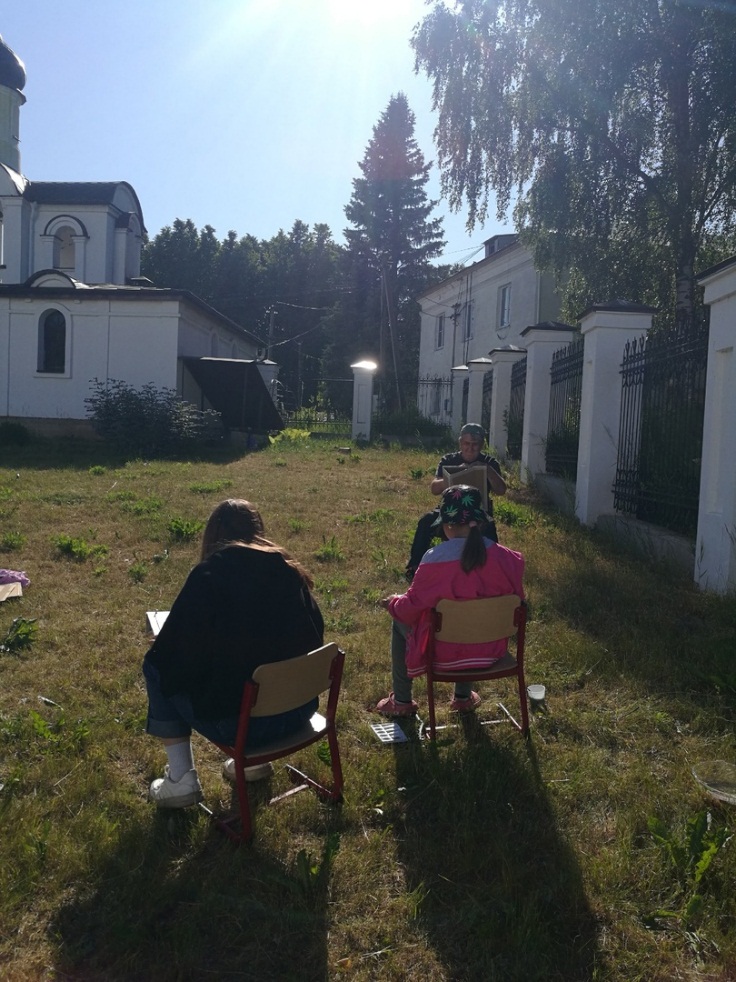 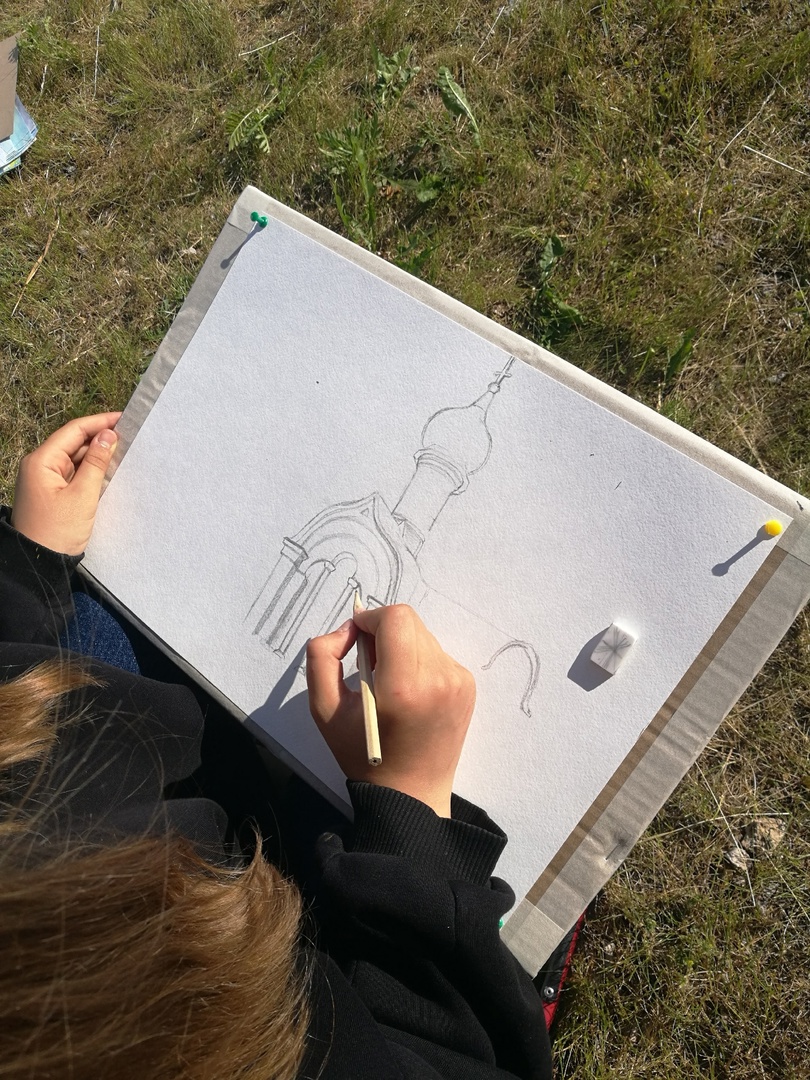 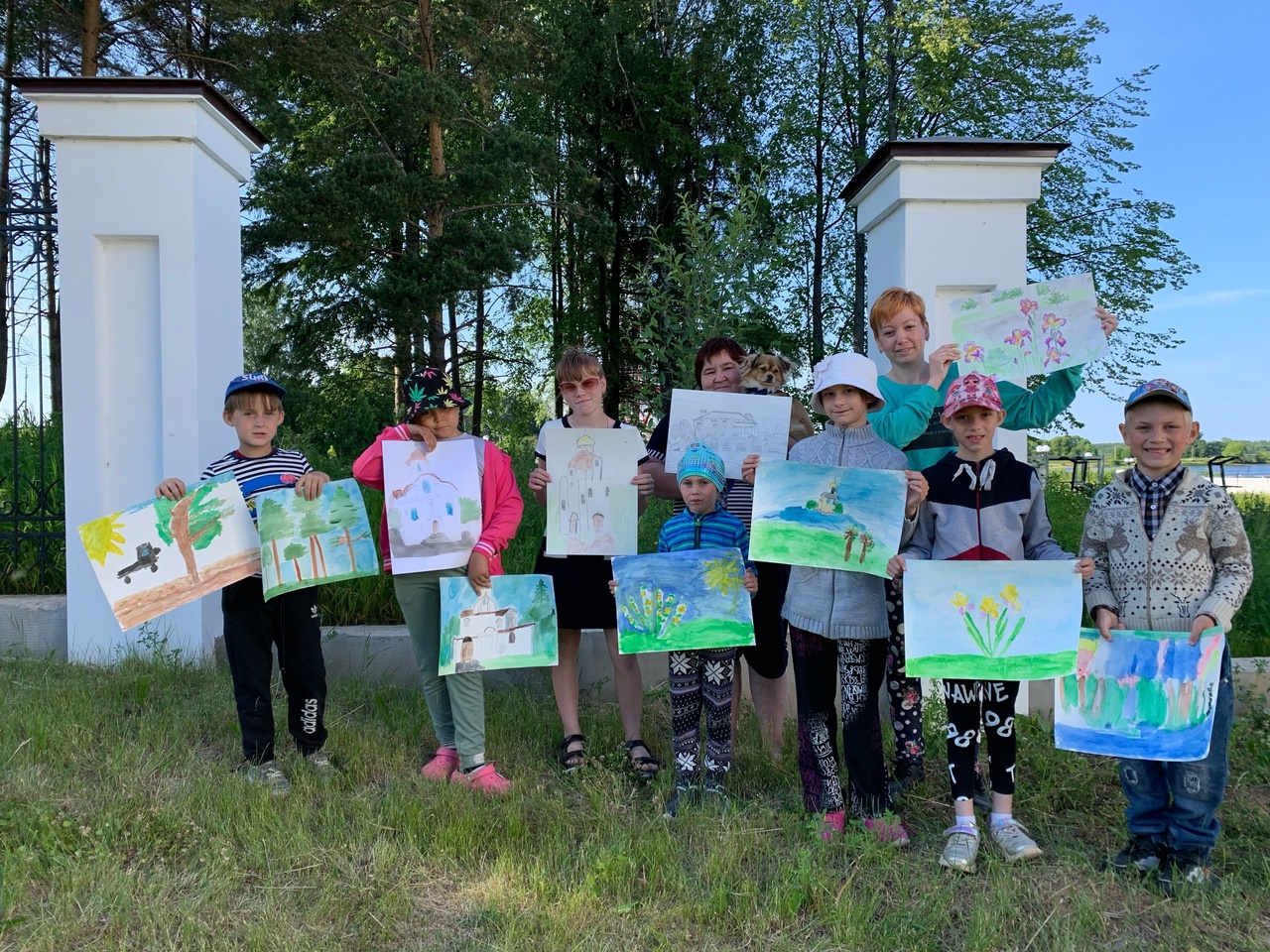 1.Организационный моментПриветствие.Подготовка рабочего места. Правила ТБ.2.Активизация знаний-Что такое пленэр?-Зачем он нужен?3. Практическая деятельность Задание: изображение пейзажа. (Дети рассаживаются на стульчики, выбирают место для работы) Активизация внимания на работу.1.Выбор сюжета. Его изучение. Расположение листа. Выбор материалов. Выполнение эскиза карандашом.2.Определение линии горизонта.3. Самостоятельная работа над пейзажем. Помощь педагога. (Дети задают вопросы)Заключение.Подведение итогов. Уборка рабочего места. Фото с работами. Рефлексия.- Расскажите, ребята, что вы сегодня нового узнали? Что понравилось?(Умение радоваться законченной работе)